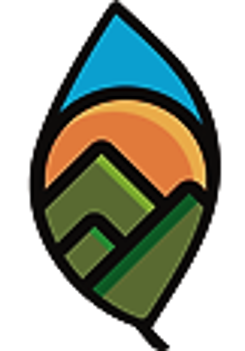 Forest School Teacher Institute (FSTI) ENROLLMENT FORMPlease indicate your choice of course(s), then enter the appropriate date(s):        ____ Introduction to Forest School* – $75Date:____ Forest School Teacher Training – $395Date: ____ Forest School Director Training – $395Date:*Note: The Introduction to Forest School course is a required prerequisite for all other courses. It provides foundational language and understandings in the area of child development, forest school philosophy, and forest school implementation. Content in all other courses builds upon the information shared in this introductory course.  Contact InformationYour Name:Mailing Address:Email Address:Cell Number:                                                       	School or Affiliation (if you are not part of an organization, simply respond with N/A): Web Address of School or Affiliation:  Background Information (This information will help us know how to best help you achieve your goals.)1. How did you find us? (Example: Google search, referral from a friend, in the news, etc.)2. What prompted you to enroll in a forest school training experience?3. Once the course is complete, what do you hope to walk away with? Please share two to three personal learning objectives here:4. What is your educational background, professional experience, and/or prior forest school experience?Method of PaymentPaypalCheck payable to Forest School Teacher Institute and mailed to: Forest School Teacher Institute 724 Ashley Forest DriveHixson, TN 37343Purchase OrderI am part of a group of people from the same school.Other:Note: If you are paying for multiple people with a single payment, please list names of all people covered here: Tuition Fee Agreement:I, enter your name here, understand the total tuition for my course(s) of study is enter total tuition amount here. I am enclosing/submitting full tuition to reserve my place. I understand the refund policy: Full tuition will be refunded if notice is given 14 days or more prior to class start date.Partial tuition (50%) will be refunded if notice is given between 13 days and 48 hours prior class start date.  No refunds will be given after the 48-hour deadline. My signature below indicates agreement to the terms of this contract and adherence to the rules and regulations of Forest School Teacher Institute. Your Name:Signature (you may type it):Date:Submit this application by sending an electronic copy to info@forestteacher.org and submit the payment in full to Paypal at paypal.me/forestteacher. Please enter your name in the memo line before submitting payment.  If you prefer, you may send a copy of this application along with your personal check to: Forest School Teacher Institute, 724 Ashley Forest Drive, Hixson, TN 37343Questions regarding this application, payment, or the enrollment process should be directed to info@forestteacher.org. Thank you! 